السؤال الأول : اختاري الإجابة الصحيحة من بين الأقواس :السؤال الثاني :أ/ ماهي الصيغة الجزيئة والبنائية  للبنزين ؟..............................................................................................................................................................................................................ب/ ما اسم المركب التالي ؟ وما الصيغة الجزيئة له ؟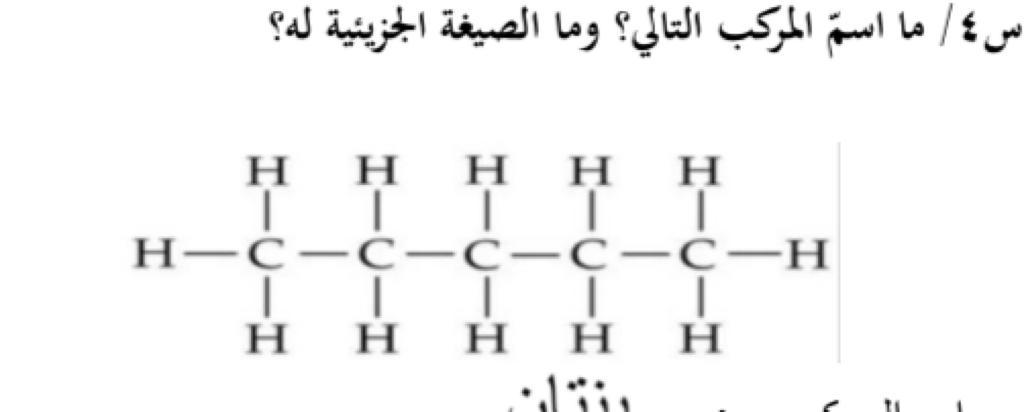 1/ 	2/ اسم المــركــب    ..................	                           اسم المــركــب    ..................	                           الصيغة الجزيئة  ..................                                الصيغة الجزيئة  ..................ج/ استخدمي قواعد نظام الايوباك (IUPAC) لتسمية الصيغ البنائية للمركبات الآتية :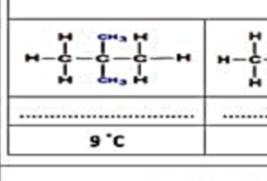 أ/                                               اسم المركب: ............................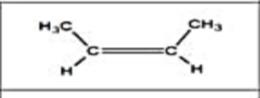 ب/                                             اسم المركب: .............................السؤال الثالث :ضعي علامة (    ) أمام العبارة الصحيحة وعلامة ( X ) أمام العبارة الخاطئة لكل من العبارات التالية:الصيغة العامة للألكانات C2H2n .                                                      (    )تختلف الهيدروكربونات الأروماتية عن الأليفاتية في أنها تحتوي على حلقة البنزين .    (    )الالكانات أكثر نشاطا من الالكاينات .                                                  (    )البيوتان والبيوتان الحلقي يمثلان زوجا من المتشكلات .                             (    )تكسير الجزيئات الكبيرة إلى جزيئات أصغر يسمى التكسير الحراري .            (    )أرجوا لكن التوفيق والسدادمعلمة المادة : دعواتكم الصالحة جزيتم خيراإعداد: موقع منهجي التعليميhttps://www.mnhaji.comالسؤال الأول : اختاري الإجابة الصحيحة من بين الأقواس :السؤال الثاني :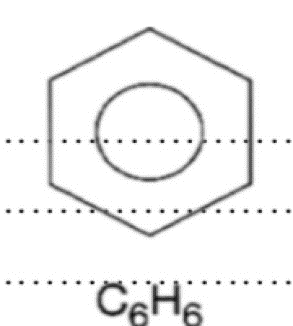 أ/ ماهي الصيغة الجزيئة والبنائية  للبنزين ؟..................C6H6..................................................................................................................................................................................ب/ ما اسم المركب التالي ؟ وما الصيغة الجزيئة له ؟1/ 	2/ اسم المــركــب    بــنــتــان	                           اسم المــركــب    هكسان حلقي	                           الصيغة الجزيئة  C5H12                               الصيغة الجزيئة  C6H12ج/ استخدمي قواعد نظام الايوباك (IUPAC) لتسمية الصيغ البنائية للمركبات الآتية :أ/                                               اسم المركب: 2,2ثنائي ميثيل بروبانب/                                             اسم المركب: سيس-2-بيوتينالسؤال الثالث :ضعي علامة (    ) أمام العبارة الصحيحة وعلامة ( X ) أمام العبارة الخاطئة لكل من العبارات التالية:الصيغة العامة للألكانات C2H2n .                                                      ( X)تختلف الهيدروكربونات الأروماتية عن الأليفاتية في أنها تحتوي على حلقة البنزين .    ( √)الالكانات أكثر نشاطا من الالكاينات .                                                  (X ) البيوتان والبيوتان الحلقي يمثلان زوجا من المتشكلات .                             (X )تكسير الجزيئات الكبيرة إلى جزيئات أصغر يسمى التكسير الحراري .            (√ )أرجوا لكن التوفيق والسدادمعلمة المادة : دعواتكم الصالحة جزيتم خيرًارابط قناة منهجي على التيليجرامhttps://t.me/mnhajicomيطلق مصطلح المركب العضوي على المركبات التي تحتوي على ..............يطلق مصطلح المركب العضوي على المركبات التي تحتوي على ..............يطلق مصطلح المركب العضوي على المركبات التي تحتوي على ..............أ- النيتروجين ب- الكربون ج-الأكسجينأي مما يلي ليس من أنواع المتشكلات ............أي مما يلي ليس من أنواع المتشكلات ............أي مما يلي ليس من أنواع المتشكلات ............أ-المتشكلات الجزيئةب-المتشكلات الفراغيةج- المتشكلات الهندسية المركب الذي له الصيغة C3H8  هو  ..............المركب الذي له الصيغة C3H8  هو  ..............المركب الذي له الصيغة C3H8  هو  ..............أ-ميثانب-بيوتان ج- بروبانعملية فصل مكونات النفط إلى مكونات أبسط منها من خلال تكثفها عند درجات حرارة مختلفة عملية فصل مكونات النفط إلى مكونات أبسط منها من خلال تكثفها عند درجات حرارة مختلفة عملية فصل مكونات النفط إلى مكونات أبسط منها من خلال تكثفها عند درجات حرارة مختلفة أ-التقطير الجزيئيب-الترشيحج- التبلور تسمى كل التفرعات الجانبية :تسمى كل التفرعات الجانبية :تسمى كل التفرعات الجانبية :أ-السلسلة المتماثلةب-السلسلة الرئيسةج-المجموعات البديلةيطلق مصطلح المركب العضوي على المركبات التي تحتوي على ..............يطلق مصطلح المركب العضوي على المركبات التي تحتوي على ..............يطلق مصطلح المركب العضوي على المركبات التي تحتوي على ..............أ- النيتروجين ب- الكربون ج-الأكسجينأي مما يلي ليس من أنواع المتشكلات ............أي مما يلي ليس من أنواع المتشكلات ............أي مما يلي ليس من أنواع المتشكلات ............أ-المتشكلات الجزيئةب-المتشكلات الفراغيةج- المتشكلات الهندسية المركب الذي له الصيغة C3H8  هو  ..............المركب الذي له الصيغة C3H8  هو  ..............المركب الذي له الصيغة C3H8  هو  ..............أ-ميثانب-بيوتان ج- بروبانعملية فصل مكونات النفط إلى مكونات أبسط منها من خلال تكثفها عند درجات حرارة مختلفة عملية فصل مكونات النفط إلى مكونات أبسط منها من خلال تكثفها عند درجات حرارة مختلفة عملية فصل مكونات النفط إلى مكونات أبسط منها من خلال تكثفها عند درجات حرارة مختلفة أ-التقطير الجزيئيب-الترشيحج- التبلور تسمى كل التفرعات الجانبية :تسمى كل التفرعات الجانبية :تسمى كل التفرعات الجانبية :أ-السلسلة المتماثلةب-السلسلة الرئيسةج-المجموعات البديلة